African United Baptist AssociationWomen’s InstituteAssistant Secretary – Sis. Monica Skinner412-36 Kelly StreetHalifax, NS           B3N 1W2               902 444 5691 (H)         902 478 2528 (C)May 6, 2018Dear Ladies Groups,Greeting in the Mighty Master’s Name!  On behalf of the AUBA Women`s Institute we just want to encourage your ladies from your church to attend the 35th Annual AUBA Women’s Retreat which is being held June 8-9, 2018.  This year the retreat will held at Acadia University (Wolfville, NS).  Destination: K.C. Irving Centre (accommodations – Roy Jodrey Hall).  All meals will be in the Sunroom. Enclosed is a copy of the registration and walk-a-thon forms.  Registration is for the whole weekend.  There will be no payment of only meals if you decide not to stay over-night.  The ladies who attend the retreat will receive goodie bag.  ***Put registration forms together if sharing a room or name of person sharing room with on your registration form.Theme:  “Thank You”	  Theme Hymn:  “I Thank You Jesus”       Theme Scripture: Psalm 118:1Friday: RegistrationSupper Praise and Worship time led by Sis. Catherine Hartling and others.Saturday:Devotional/facilitator Pastor Wanda Lawrence		Walk-a-thonLeisure timeBreakfast (hot/cold buffet) & LunchBible trivia, games and fun!SAVE THE DATE: The 63rd AUBA Women’s Institute sessions is being held at Zion United Baptist Church (Truro, NS) on October 26-28, 2018.  It is held later this year due to event going on in Truro the week before.  A reminder that this year is election year.  The nominating committee will be contacting people in each district to hold offices and you can nominate someone as well.  You should have a profile of the person you would like to nominate and they should be aware of being nominated.Theme: “Women Standing Strong in Faith”		Theme Hymn: “Holy Ground”Theme Scripture: Esther 4:10-17 key verse 16Guest Soloist:  will be singing throughout the weekendFriday night:  (6:30 pm – 8:30 pm) there will be a Legacy Banquet (Holiday Inn - 437 Prince Street) with a parade of choirs and each ladies group to sing one selection (Black and white outfit).  Let the President, Dr. Carolyn G. Thomas or Vice President, Sis. Joyce Marsman know if you are singing or not singing.  Tickets are $25.00.If you know of any ladies who gave 50 years of continuous service, someone who made a difference in the community (male or female), or recipients of the Gertrude E. Smith Scholarship please let us know.  The Legacy Banquet is when we want to honor the ladies with 50 years of continuous service and people who made a difference in the community.  Saturday:RegistrationPraise Time by Sis. Darcell CromwellDevotionBusiness SessionWorkshops: Empowering Women In SocietyIn the WorkplaceIn MinistryThere is going to be a choir formed of Ladies 70+years for the Saturday morning service (10 am) and we will be accepting monetary donations to memorialize passed family members at the memorial service on Saturday. Envelopes will be available and some enclosed in this package.Sunday:11 am service (Black and White outfit).  We would like to take a picture of all ladies after the service.More information will be given at a later date.  May the Lord continue to bless you.Blessings,Sis. Monica SkinnerAssistant SecretaryEnclosuresMap to the Holiday Inn when arrive in Truro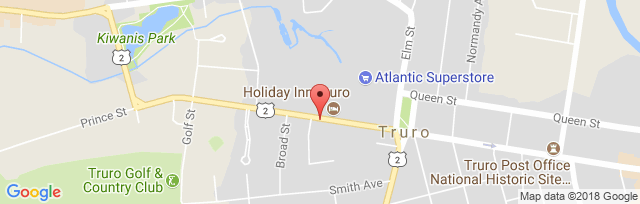 